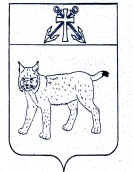 АДМИНИСТРАЦИЯ УСТЬ-КУБИНСКОГОМУНИЦИПАЛЬНОГО ОКРУГАПОСТАНОВЛЕНИЕс. Устьеот 10.11.2023                                                                                                   № 1713                                                                                         О признании утратившими силу некоторых муниципальных правовых актовС целью приведения в соответствие с действующим законодательством, на основании, ст. 42 Устава округа администрация округаПОСТАНОВЛЯЕТ:1. Признать утратившими силу следующие постановления Главы Усть-Кубинского муниципального района:- от 14 сентября 2005 года № 278 «О порядке назначения на должность руководителя финансового управления администрации района»;- от 17 августа 2006 года № 468 «Об утверждении сводного реестра муниципальных автомобильных дорог Усть-Кубинского района»;- от 5 июня 2007 года № 313 «Об уполномоченном органе по реализации подпрограммы "Обеспечение жильем молодых семей»;- от 29 декабря 2007 года № 739 «О Порядке разработки, утверждения и реализации ведомственных целевых программ»;- от 1 апреля 2008 года № 225 «Об утверждении перечня дорог (имущества), составляющих муниципальную собственность»;- от 29 мая 2009 года № 474 «О внесении изменений и дополнений в постановление Главы района от 01.04.2008 № 225»;2. Признать утратившими силу следующие постановления администрации Усть-Кубинского муниципального района:- от 13 ноября 2009 года № 1061 «О внесении изменений в постановление Главы района от 01.04.2008 № 225»;- от 29 декабря 2009 года № 1230 «О внесении изменений в постановление Главы района от 14.09.2005 № 278»;- от 30 декабря 2009 года № 1249 «О внесении изменений в постановление Главы района от 17.08.2006 № 468»;- от 11 мая 2010 года № 424 «Об утверждении долгосрочной целевой программы "Энергосбережение на территории Усть-Кубинского муниципального района»;- от 4 июня 2010 года № 516 «Об утверждении Плана мероприятий по информационно-пропагандистскому сопровождению противодействия коррупции в Усть-Кубинском муниципальном районе»;- от 16 ноября 2010 года № 1162 «О внесении изменений в постановление администрации района от 11.05.2010 № 424»;- от 3 декабря 2010 года № 1245 «О порядке создания, реорганизации, изменения типа и ликвидации бюджетных и казенных муниципальных учреждений, а также утверждения уставов и внесения в них изменений»;- от 17 января 2011 года № 23 «Об официальном сайте администрации Усть-Кубинского муниципального района в информационно-телекоммуникационной сети Интернет»;- от 22 марта 2011 года № 333 «Об утверждении перечней муниципальных и государственных услуг органов администрации района для размещения в сводном реестре государственных и муниципальных услуг»;- от 25 марта 2011 года № 356 «О порядке досудебного обжалования действий (бездействия) решений органов, структурных подразделений администрации района и (или) должностных лиц, муниципальных служащих администрации района»;- от 6 мая 2011 года № 582 «О долгосрочной целевой программе "Газификация Усть-Кубинского муниципального района на 2011-2013 годы»;- от 1 июня 2011 года № 696 «О разработке проекта бюджета района на 2012 год и среднесрочного финансового плана до 2014 года»;- от 6 июня 2011 года № 712 «О долгосрочной районной целевой программе "Старшее поколение" на 2011-2013 годы»;- от 7 июня 2011 года № 720 «О внесении изменений в постановление администрации района от 03.12.2010 № 1245»;- от 25 июля 2011 года № 911 «О внесении изменений в постановление администрации района от 03.12.2010 № 1245»;- от 19 августа 2011 года № 1006 «Об утверждении долгосрочной целевой программы "Развитие и поддержка субъектов малого и среднего предпринимательства Усть-Кубинского муниципального района на 2011-2013 годы»;- от 9 сентября 2011 года № 1074 «О комплексном плане действий по гармонизации межнациональных и этноконфессиональных отношений в Усть-Кубинском муниципальном районе на 2011-2012 годы»;- от 30 сентября 2011 года № 1138 «О программе содействия занятости населения в Усть-Кубинском муниципальном районе на 2012-2014 годы»;- от 3 октября 2011 года № 1140 «Об утверждении дополнительных мероприятий, направленных на  повышение качества жизни детей, семей с детьми на 2012-2015 годы»;- от 10 января 2012 года № 1 «Об определении перечня организаций в районе по отбытию обязательных и исправительных работ на 2012 год»;- от 12 января 2012 года № 9 «О долгосрочной целевой программе "Старшее поколение" на 2012-2015 годы»;- от 13 января 2012 года № 26 «Об организации проведения общественных работ в 2012 году»;- от 8 февраля 2012 года № 119 «О внесении изменений в постановление администрации района от 25.03.2011 № 356»;- от 24 февраля 2012 года № 190 «Об утверждении Перечня мероприятий по реализации единой государственной политики Российской Федерации в области гражданской обороны на период до 2020 года в Усть-Кубинском муниципальном районе»;- от 5 апреля 2012 года № 349 «О внесении изменений в постановление администрации района от 19.08.2011 № 1006»;- от 10 апреля 2012 года № 361 «О муниципальной преференции»;- от 30 мая 2012 года № 522 «Об утверждении районной целевой программы "Развитие материально-технической базы образовательных учреждений Усть-Кубинского муниципального района на 2013-2015 годы»;- от 25 июня 2012 года № 616 «Об утверждении Положения о ведомственном архиве администрации района»;- от 19 июля 2012 года № 698 «О внесении изменений в постановление администрации района от 03.12.2010 № 1245»;- от 26 июля 2012 года № 718 «О Порядке осуществления контроля за деятельностью муниципальных автономных, бюджетных и казенных учреждений»;- от 5 сентября 2012 года № 848 «Об утверждении Положения  о взаимодействии органов управления подразделениями и силами, участвующими в ликвидации последствий ДТП на территории Усть-Кубинского муниципального района»;- от 16 октября 2012 года № 993 «Об утверждении Положения о базовой школе»;- от 16 октября 2012 года № 994 «Об утверждении Положения о школьном округе»;- от 23 октября 2012 года № 1016 «О внесении изменений в постановление администрации района от 10.01.2012 № 1»;- от 27 декабря 2012 года № 1247 «Об утверждении программы "Повышение эффективности бюджетных расходов в Усть-Кубинском муниципальном районе на 2013-2014 годы»;- от 31 января 2013 года № 77 «Об установлении категорий работников, привлекаемых к сменной работе»;- от 5 февраля 2013 года № 92 «О назначении ответственного за разработку муниципальной программы "Устойчивое развитие сельских территорий на 2014-2017 годы и на период до 2020 года»;- от 28 февраля 2013 года № 161 «Об утверждении долгосрочной целевой программы "Развитие системы образования Усть-Кубинского муниципального района на 2013-2017»;- от 1 марта 2013 года № 166 «О внесении изменений в постановление администрации района от 03.12.2010 № 1245»;- от 4 марта 2013 года № 191 «О порядке работы комиссии по  установлению стажа, дающего право на выплату ежемесячной надбавки к должностному окладу за выслугу лет»;- от 26 марта 2013 года № 282 «О комплексном плане действий по гармонизации межнациональных и этноконфессиональных отношений в Усть-Кубинском муниципальном района на 2013-2014 годы»;- от 18 апреля 2013 года № 360 «Об утверждении Положения о приемке муниципальных бюджетных образовательных учреждений Усть-Кубинского муниципального района к новому учебному году»;- от 22 апреля 2013 года № 373 «О внесении изменений в постановление администрации района от 25.03.2011 № 356»;- от 25 апреля 2013 года № 399 «Об утверждении долгосрочной целевой программы "Развитие сети автомобильных дорог местного значения на территории Усть-Кубинского муниципального района на период 2013-2015 годов»;- от 8 мая 2013 года № 440 «Об утверждении Порядка обеспечения питанием в интернате учащихся общеобразовательных учреждений района»;- от 8 мая 2013 года № 441 «О комплексе мер по модернизации системы общего образования района в 2013 году и на период до 2020 года»;- от 17 мая 2013 года № 475 «Об утверждении плана мероприятий ("дорожной карты") "Изменения направленные на повышение эффективности сферы культуры Усть-Кубинского района»;- от 28 мая 2013 года № 533 «Об утверждении Примерного плана мероприятий по нормативному обеспечению реализации органами местного самоуправления района федеральных законов от 7 декабря 2011 года № 416-ФЗ "О водоснабжении и водоотведении", от 7 декабря 2011 года № 417-ФЗ "О внесении изменений в отдельные законодательные акты Российской Федерации в связи с принятием Федерального закона "О водоснабжении и водоотведении", от 30 декабря 2012 года № 289-ФЗ "О внесении изменений в Градостроительный кодекс Российской Федерации и отдельные законодательные акты Российской Федерации" и от 30 декабря 2012 года № 318-ФЗ "О внесении изменений в Градостроительный кодекс Российской Федерации»;- от 31 мая 2013 года № 562 «О рабочей группе по разработке муниципальной целевой программы "Устойчивое развитие сельских территорий на 2014-2017 годы и на период до 2020 года»;- от 3 июня 2013 года № 563 «Об утверждении Положения об управлении строительства и архитектуры администрации района»;- от 11 июня 2013 года № 585 «О создании экспертной рабочей группы для рассмотрения общественных инициатив»;- от 2 июля 2013 года № 642 «Об отдельных государственных полномочий в сфере санитарно-эпидемиологического благополучия населения»;- от 19 июля 2013 года № 737 «О комиссии по подведению итогов 1 этапа областного конкурса "Пожарная безопасность 2013»;- от 19 июля 2013 года № 745 «О плане мероприятий по реализации Послания Президента Российской Федерации Федеральному Собранию Российской Федерации»;- от 30 августа 2013 года № 902 «О создании и организации работы учебно-консультационных пунктов по обучению неработающего населения в области гражданской обороны и защиты от чрезвычайных ситуаций»;- от 30 августа 2013 года № 919 «Об утверждении перечня мероприятий по реализации Основ единой государственной политики Российской Федерации в области обеспечения безопасности населения и защищенности критически важных и потенциально опасных объектов от угроз природного, техногенного характера и террористических актов на период до 2020 года на территории Усть-Кубинского муниципального района»;- от 16 сентября 2013 года № 1006 «О плане мероприятий по реализации Указа Президента Российской Федерации от 07.05.2012 № 596»;- от 11 ноября 2013 года № 1212 «О мероприятиях по охране труда в администрации района»;- от 2 декабря 2013 года № 1274 «О муниципальной программе "Культура Усть-Кубинского района на 2013-2015 годы»;- от 4 декабря 2013 года № 1290 «О создании экспертной рабочей группы для рассмотрения общественных инициатив»;- от 4 декабря 2013 года № 1291 «О мерах по реализации Федерального закона от 05.04.2013 № 44-ФЗ «О контрактной системе в сфере закупок товаров, работ, услуг для обеспечения государственных и муниципальных нужд»;- от 18 декабря 2013 года № 1341 «О внесении изменений в постановление администрации района от 28.02.2013 № 161»;- от 19 декабря 2013 года № 1348 «Об утверждении положения о муниципальном общественном совете по развитию образования»;- от 20 декабря 2013 года № 1362 «О муниципальной программе "Старшее поколение" на 2014-2015 годы»;- от 20 декабря 2013 года № 1363 «О муниципальной программе "Безбарьерная среда" на 2014 год»;- от 23 декабря 2013 года № 1365 «Об осуществлении функций по ремонту жилых помещений, принадлежащих на праве собственности детям-сиротам и детям, оставшимся без попечения родителей»;- от 23 декабря 2013 года № 1366 «Об осуществлении функций по ведению учета нуждающихся в жилых помещениях граждан из числа детей-сирот и детей, оставшихся без попечения родителей»;- от 21 января 2014 года № 30 «О предоставлении муниципальных нормативных правовых актов и их проектов в прокуратуру района»;- от 3 февраля 2014 года № 80 «О нормах снабжения»;- от 14 февраля 2014 года № 123 «Об обеспечении отдыха детей в лагерях дневного пребывания в каникулярное время»;- от 26 февраля 2014 года № 148 «О муниципальном общественном совете по развитию образования района»;- от 27 февраля 2014 года № 154 «О порядке обеспечения пожарной безопасности в администрации района»;- от 27 февраля 2014 года № 155 «Об утверждении Перечня муниципальных программ Усть-Кубинского муниципального района»;- от 3 марта 2014 года № 168 «О порядке информирования населения о принимаемых администрацией района мерах в сфере жилищно-коммунального хозяйства и по вопросам развития общественного контроля в этой сфере»;- от 5 марта 2014 года № 172 «О внесении изменений в постановление администрации района от 30.09.2011 № 1138»;- от 12 марта 2014 года № 197 «О внесении изменений в постановление администрации района от 17.05.2013 № 475»;- от 14 марта 2014 года № 201 «Об организации трудовой занятости несовершеннолетних граждан в возрасте от 14 до 18 лет»;- от 25 марта 2014 года № 262 «Об организации трудовой занятости несовершеннолетних граждан в возрасте от 14 до 18 лет»;- от 18 апреля 2014 года № 344 «О внесении изменений в постановление администрации района от 23.12.2013 № 1365»;- от 18 апреля 2014 года № 345 «О внесении изменений в постановление администрации района от 23.12.2013 № 1366»;- от 24 апреля 2014 года № 362 «О межведомственном совете по работе с семьей при администрации района»;- от 28 апреля 2014 года № 374 «О порядке предоставления субсидии на иные цели»;- от 5 мая 2014 года № 383 «О муниципальной программе "Переселение граждан из ветхого аварийного жилищного фонда в Усть-Кубинском муниципальном районе на 2014 – 2016 годы»;- от 6 мая 2014 года № 400 «О предоставлении субсидий для полной оплаты стоимости питания детям, находящимся в трудной жизненной ситуации, в лагерях с дневным пребыванием на базе образовательных организаций района, являющихся бюджетными учреждениями, в каникулярный период 2014 года»;- от 14 мая 2014 года № 430 «Об утверждении Примерных программ обучения различных групп населения района в области безопасности жизнедеятельности»;- от 23 мая 2014 года № 459 «О Координационном совете содействия занятости населения»;- от 23 мая 2014 года № 461 «Об организации трудовой занятости несовершеннолетних граждан в возрасте от 14 до 18 лет»;- от 28 мая 2014 года № 478 «О внесении изменений в постановление администрации района от 28.04.2014 № 374»;- от 30 мая 2014 года № 513 «Об утверждении Плана мероприятий по достижению показателей Указов Президента Российской и Плана мероприятий ("дорожной карты") "Изменения, направленные на повышение эффективности в сфере культуры на 2014-2016 г.г.)»;- от 9 июня 2014 года № 549 «О плане мероприятий по реализации Послания Президента Российской Федерации Федеральному Собранию Российской Федерации»;- от 17 июня 2014 года № 567 «О рабочей группе по разработке Стратегии социально-экономического развития Усть-Кубинского муниципального района на период до 2025 года»;- от 18 июня 2014 года № 570 «Об утверждении Положения об обеспечении готовности коммунальных служб к работе в условиях военного времени на территории Усть-Кубинского района»;- от 18 июня 2014 года № 572 «О внесении изменений в постановление администрации района от 05.05.2014 № 383»;- от 19 июня 2014 года № 577 «О внесении изменений в постановление администрации района от 21.01.2014 № 30»;- от 26 июня 2014 года № 590 «Об утверждении плана мероприятий ("дорожной карты") "Повышение эффективности и качества услуг в сфере социального обслуживания населения Усть-Кубинского муниципального района Вологодской области (2013-2018 годы)»;- от 7 июля 2014 года № 625 «Об утверждении Положения о спасательной службе гражданской обороны наблюдения и лабораторного контроля»;- от 14 июля 2014 года № 650 «О внесении изменений в постановление администрации района от 24.04.2014 № 362»;- от 18 июля 2014 года № 665 «О внесении изменений в постановление администрации района от 11.11.2013 № 1212»;- от 18 июля 2014 года № 666 «О внесении изменений в постановление администрации района от 27.02.2014 № 154»;- от 24 июля 2014 года № 691 «Об утверждении Перечня муниципальных программ Усть-Кубинского муниципального района на 2015 год»;- от 24 июля 2014 года № 693 «О внесении изменений в постановление администрации района от 27.02 2014 № 155»;- от 25 июля 2014 года № 701 «О внесении изменений в постановление администрации района от 17.05.2013 года № 475»;- от 5 августа 2014 года № 734 «Об утверждении Порядка проведения реструктуризации задолженности по арендной плате»; - от 11 августа 2014 года № 757 «Об организации мероприятий по временному социально-бытовому обустройству лиц, вынужденно покинувших территорию Украины»;- от 18 августа 2014 года  № 779 «О внесении изменений в постановление администрации района от 05.05.2014 № 383»;- от 20 августа 2014 года № 783 «Об утверждении Схемы размещения рекламных конструкций на территории Усть-Кубинского района Вологодской области»;- от 27 августа 2014 года № 815 «Об организации обучения граждан начальным знаниям в области обороны и их подготовки по основам военной службы»;- от 27 августа 2014 года № 821 «О создании оперативного штаба по предупреждению и организации тушения возможных лесных пожаров на территории Усть-Кубинского муниципального района»;- от 28 августа 2014 года № 833 «Об организации работы по временному социально-бытовому устройству лиц, вынужденно покинувших территорию Украины»;- от 1 сентября 2014 года № 861 «О муниципальной программе "Развитие муниципальной службы в Усть-Кубинском районе на 2015-2017 годы»; - от 1 сентября 2014 года № 862 «Об утверждении муниципальной программы "Основные направления кадровой политики в Усть-Кубинском муниципальном районе на 2015-2017 годы»;- от 3 сентября 2014 года № 867 «О внесении изменений в постановление администрации района от 14.02.2014 № 123»;- от 11 сентября 2014 года № 890 «О внесении изменений в постановление администрации района от 24.04.2014 № 362»;- от 19 сентября 2014 года № 913 «О муниципальной Программе "Содействие занятости населения в Усть-Кубинском муниципальном районе на 2015-2019 годы»;- от 24 сентября 2014 года № 926 «О создании рабочей группы»;- от 25 сентября 2014 года № 938 «О внесении изменений в постановление администрации района от 04.12.2013 № 1290»;- от 3 октября 2014 года № 977 «О внесении изменений в постановление администрации района от 06.05.2014 № 400»;- от 6 октября 2014 года № 990 «О внесении изменений в постановление администрации района от 05.05.2014 № 383»;- от 8 октября 2014 года № 1014 «О районной межведомственной комиссии по подготовке документов для оказания адресной финансовой помощи гражданам Украины, имеющим статус беженца или получившим временное убежище на территории Российской Федерации и проживающим в жилых помещениях граждан Российской Федерации, в 2014 году»;- от 9 октября 2014 года № 1025 «О внесении изменений в постановление администрации района от 14.02.2014 № 123»;- от 13 октября 2014 года № 1043 «О создании рабочей группы по реализации положений Федерального закона от 23.06.2014 № 171-ФЗ»;- от 20 октября 2014 года № 1061 «О внесении изменений в постановление администрации района от 06.05.2014 № 400»;- от 5 ноября 2014 года № 1123 «О внесении изменений в постановление администрации района от 06.05.2014 № 400»;- от 6 ноября 2014 года № 1131 «Об основных направлениях бюджетной и налоговой политики Усть-Кубинского района на 2015 год и плановый период 2016 и 2017 годов»;- от 21 ноября 2014 года № 1195 «Об утверждении муниципальной программы «Развитие физической культуры и спорта на территории Усть-Кубинского муниципального района на 2015-2017 годы»;- от 9 декабря 2014 года № 1234 «О применении на территории Усть-Кубинского муниципального района Вологодской области Методики определения стоимости строительной продукции на территории Российской Федерации МДС 81-35.2004»;- от 11 декабря 2014 года № 1256 «О создании комиссии по приемке домов, построенных в рамках реализации программы переселения граждан из аварийного жилищного фонда»;- от 19 декабря 2014 года № 1275 «О внесении изменений в постановление администрации района от 05.08.2014 № 734»;- от 26 декабря 2014 года № 1336 «Об определении видов обязательных работ и перечня организаций по отбытию обязательных и исправительных работ на 2015 год»;- от 26 декабря 2014 года № 1337 «О внесении изменений в постановление администрации района от 05.05.2014 № 383»;- от 14 января 2015 года № 2 «О создании рабочей группы по реализации мероприятий муниципальной программы "Переселение граждан из ветхого, аварийного жилищного фонда в Усть-Кубинском муниципальной районе на 2014-2017 годы", утвержденной постановлением администрации района от 05.05.2014 № 383»;- от 23 января 2015 года № 41 «Об утверждении Плана мероприятий ("дорожной карты") осуществления процедуры преобразования сельских поселений, входящих в состав района»;- от 5 февраля 2015 года № 119 «Об утверждении плана мероприятий ("дорожной карты") реформирования системы жилищно-коммунального хозяйства на территории Усть-Кубинского муниципального района на 2015-2018 годы»;- от 13 февраля 2015 года № 152 «О внесении изменений в постановление администрации района от 28.02.2013 № 161»;- от 27 февраля 2015 года № 231 «О внесении изменений в постановление администрация района от 24.04.2014 № 362»;- от 5 марта 2015 года № 267 «О реализации Федерального закона от 28.06.2014 № 172-ФЗ "О стратегическом планировании в Российской Федерации»;- от 13 марта 2015 года № 283 «Об утверждении предельной штатной численности работников муниципальных учреждений культуры»;- от 13 марта 2015 года № 284 «Об утверждении Плана антикризисного управления Усть-Кубинским районом в 2015 году»;- от 16 марта 2015 года № 291 «Об утверждении Плана мероприятий по достижению показателей Указов Президента Российской Федерации и Плана мероприятий ("дорожной карты") "Изменения, направленные на повышение эффективности образования" в муниципальных учреждениях на 2014-2018 годы»;- от 24 марта 2015 года № 326 «О районной комиссии по подтверждению факта проживания в жилых помещениях граждан Российской Федерации на территории Усть-Кубинского муниципального района граждан Украины, имеющих статус беженца или получивших временное убежище на территории Российской Федерации, в 2015 году»;- от 27 марта 2015 года № 347 «О внесении изменений в постановление администрации района от 21.01.2014 № 30»;- от 30 марта 2015 года № 356 «Об организации трудовой занятости несовершеннолетних граждан в возрасте от 14 до 18 лет»;- от 30 марта 2015 года № 358 «Об обеспечении отдыха детей в лагерях дневного пребывания в каникулярное время»;- от 3 апреля 2015 года № 370 «О временном ограничении движения транспортных средств на автомобильных дорогах общего пользования местного значения вне границ населенных пунктов в границах Усть-Кубинского муниципального района Вологодской области»;- от 8 апреля 2015 года № 383 «О назначении ответственных лиц, уполномоченных на осуществление информационного обмена в региональной системе межведомственного электронного взаимодействия при предоставлении государственных и муниципальных услуг (р-сведений)»;- от 9 апреля 2015 года № 385 «О внесении изменений в постановление администрации района от 01.09.2014 № 862»;- от 9 апреля 2015 года № 386 «О внесении изменений в постановление администрации района от 01.09.2014 № 861»;- от 6 апреля 2015 года № 372 «О внесении изменений в постановление администрации района от 24.07.2014 № 691»;- от 13 апреля 2015 года № 397 «Об организации и обеспечении отдыха, оздоровления и занятости детей в 2015 году»;- от 16 апреля 2015 года № 414 «О внесении изменений в постановление администрации района от 05.05.2014 № 383»;- от 20 апреля 2015 года № 416 «О реализации муниципальной программы "Устойчивое развитие сельских территорий Усть-Кубинского муниципального района на 2014-2017 годы на период до 2020 года»;- от 21 апреля 2015 года № 422 «Об утверждении плана мероприятий по противодействию "теневой" экономике района»;- от 22 апреля 2015 года № 428 «О внесении изменений в постановление администрации района от 30.03.2015 № 358»;- от 27 апреля 2015 года № 444 «О комиссии по повышению эффективности бюджетных расходов»;- от 5 мая 2015 года № 448 «О создании нештатных формирований по обеспечению выполнения мероприятий по гражданской обороне на территории района»;- от 6 мая 2015 года № 467 «О приеме списков граждан, нуждающихся в жилых помещениях»;- от 15 мая 2015 года № 486 «О создании межведомственной рабочей группы по выработке мер по погашению задолженности перед энергоснабжающими организациями»;- от 25 мая 2015 года № 507 «Об утверждении норм расходования средств на проведение физкультурных и спортивных мероприятий муниципальным учреждениям района»;- от 5 июня 2015 года № 543 «О внесении изменений в постановление администрации района от 13.04.2015 № 397»;- от 15 июня 2015 года № 560 «Об утверждении краткосрочного плана реализации программы капитального ремонта общего имущества многоквартирных домов на территории Усть-Кубинского муниципального района на 2016 год»;- от 22 июня 2015 года № 577 «О подготовке и проведении Всероссийской сельскохозяйственной переписи 2016 года на территории Усть-Кубинского муниципального района»;- от 29 июня 2015 года № 609 «Об утверждении Перечня муниципальных программ Усть-Кубинского муниципального района на 2016 год»;- от 30 июня 2015 года № 616 «Об обеспечении отдыха детей, находящихся в трудной жизненной ситуации, в лагерях дневного пребывания в каникулярное время»;- от 7 июля 2015 года № 628 «Об обеспечении отдыха детей-сирот и детей, оставшихся без попечения родителей, в лагерях дневного пребывания в каникулярное время в 2015 году на базе образовательных организаций района»;- от 7 июля 2015 года № 629 «Об обеспечении отдыха детей-сирот и детей, оставшихся без попечения родителей, в лагерях дневного пребывания в каникулярное время в 2015 году на базе учреждений социальной защиты населения»;- от 15 июля 2015 года № 652 «О внесении изменений в постановление администрации района от 30.03.2015 № 358»;- от 27 июля 2015 года № 680 «Об утверждении порядка оформления плановых (рейдовых) заданий на проведение плановых (рейдовых) осмотров, обследований и их содержание, оформления результатов плановых (рейдовых) осмотров, обследований»;- от 27 июля 2015 года № 683 «О внесении изменений в постановление администрации района от 30.03.2015 № 358»;- от 3 августа 2015 года № 711 «Об утверждении перечня расположения объектов размещения отходов на территории Усть-Кубинского муниципального района»;- от 11 августа 2015 года № 728 «О внесении изменений в постановление администрации района от 08.04.2015 № 383»;- от 18 августа 2015 года № 742 «Об утверждении порядка формирования, ведения и утверждения ведомственных перечней муниципальных услуг и работ, оказываемых и выполняемых находящимися в ведении органов администрации района муниципальными учреждениями»;- от 28 августа 2015 года № 759 «Об утверждении плана мероприятий ("дорожной карты") по инфраструктурному обустройству земельных участков, подлежащих предоставлению (предоставленных) для жилищного строительства гражданам, имеющим трех и более детей на территории Усть-Кубинского муниципального района»;- от 8 сентября 2015 года № 780 «Об организации и выполнении мероприятий по построению и внедрению на территории Усть-Кубинского муниципального района аппаратно-программного комплекса "Безопасный город»;- от 11 сентября 2015 года № 791 «О создании рабочей группы по разработке Плана мероприятий ("дорожной карты") по повышению значений показателей доступности для инвалидов объектов и услуг на территории района»;- от 11 сентября 2015 года № 792 «Об утверждении плана мероприятий ("дорожной карты") "Изменения, направленные на повышение эффективности образования" в Усть-Кубинском муниципальном районе на 2013-2018 годы»;- от 28 сентября 2015 года № 851 «О внесении изменений в постановление администрации района от 25.04.2013 № 399»;- от 1 октября 2015 года № 867 «О внесении изменений в постановление администрации района от 23.05.2014 № 459»;- от 1 октября 2015 года № 868 «О плане мероприятий по реализации Послания Президента Российской Федерации Федеральному Собранию Российской Федерации»;- от 5 октября 2015 года № 874 «О создании муниципального межведомственного совета по внедрению и реализации Всероссийского физкультурно-спортивного комплекса ГТО»;- от 6 октября 2015 года № 883 «Об утверждении Плана мероприятий («дорожной карты») по повышению значений показателей доступности для инвалидов объектов и услуг на территории Усть-Кубинского муниципального района (2014-2030 годы)»;- от 7 октября 2015 года № 887 «О внесении изменений в постановление администрации района от 22.06.2015 № 577»;- от 13 октября 2015 года № 920 «О внесении изменений в постановление администрации района от 11.11.2013 № 1212»;- от 19 октября 2015 года № 928 «О внесении изменений в постановление администрации района от 26.12.2014 № 1336»;- от 19 октября 2015 года № 934 «О внесении изменений в постановление администрации района от 20.04.2015 № 416»;- от 27 октября 2015 года № 957 «О внесении изменений в постановление администрации района от 25.04.2013 № 399»;- от 5 ноября 2015 года № 973 «О внесении изменений в постановление администрации района от 24.07.2014 № 691»;- от 5 ноября 2015 года № 974 «Об утверждении краткосрочного плана реализации программы капитального ремонта многоквартирных домов Усть-Кубинского муниципального района на 2016-2018 годы»;- от 12 ноября 2015 года № 1003 «О внесении изменений в постановление администрации района от 04.03.2013 № 191»;- от 19 ноября 2015 года № 1020 «О внесении изменений в постановление администрации района от 17.05.2013 № 475»;- от 20 ноября 2015 года № 1021 «Об определении случаев осуществления банковского сопровождения гражданско-правовых договоров, предметом которых являются поставки товаров, выполнение работ, оказание услуг для обеспечения муниципальных нужд района»;- от 25 ноября 2015 года № 1042 «Об утверждении плана мероприятий по поэтапному внедрению Всероссийского физкультурно-спортивного комплекса "Готов к труду и обороне" (ГТО) на территории Усть-Кубинского муниципального района на период 2015-2017 годов»;- от 2 декабря 2015 года № 1055 «О внесении изменений в постановление администрации района от 26.12.2014 № 1336»;- от 11 декабря 2015 года № 1084 «Об организации транспортного обслуживания населения на территории Усть-Кубинского муниципального района»; - от 18 декабря 2015 года № 1112 «О внесении изменений в постановление администрация района от 24.04.2014 № 362»;- от 21 декабря 2015 года № 1 119 «Об утверждении Положения о центре тестирования по выполнению видов испытаний (тестов), нормативов, требований к оценке уровня знаний и умений в области физической культуры и спорта Усть-Кубинского района»;- от 21 декабря 2015 года № 1 121 «О межведомственной комиссии по обследованию мест массового пребывания людей»;- от 21 декабря 2015 года № 1122 «О внесении изменений в постановление администрации района от 25.04.2013 № 399»;- от 21 декабря 2015 года № 1 137 «О назначении уполномоченного лица»;- от 28 декабря 2015 года № 1 157 «О планировании регулярных перевозок пассажиров и багажа автомобильным транспортом на территории района»;- от 31 декабря 2015 года № 1197 «О внесении изменений в постановление администрации района от 05.05.2014 № 383»;- от 11 января 2016 года № 2 «Об определении видов обязательных работ и перечня организаций по отбытию обязательных и исправительных работ на 2016 год»;- от 19 января 2016 года № 18 «О внесении изменений в постановление администрации района от 21.12.2015 № 1121»;- от 25 января 2016 года № 44 «О видах общественных работ, организуемых на территории района в 2016 году»;- от 26 января 2016 года № 47 «О внесении изменений в постановление администрации района от 21.12.2015 № 1121»;- от 18 февраля 2016 года № 141 «Об организации обучения населения в области гражданской обороны и защиты от чрезвычайных ситуаций на территории района в 2016 году»;- от 26 февраля 2016 года № 163 «О создании рабочей группы по реализации Федерального закона от 27.07.2010 № 210-ФЗ №"Об организации предоставления государственных и муниципальных услуг»;- от 29 февраля 2016 года № 173 «Об утверждении плана мероприятий по популяризации предоставления государственных и муниципальных услуг по принципу "одного окна" в автономном учреждении Усть-Кубинского района "Многофункциональный центр предоставления государственных и муниципальных услуг" и его территориально обособленном структурном подразделении»;- от 29 февраля 2016 года № 175 «Об утверждении плана мероприятий по противодействию коррупции в администрации района в 2016 году»;- от 11 марта 2016 года № 213 «О внесении изменений в постановление администрации района от 07.07.2014 № 625»;- от 15 марта 2016 года № 229 «Об утверждении Плана антикризисного управления Усть-Кубинским районом в 2016-2017 годах»;- от 16 марта 2016 года № 240 «О назначении лица, ответственного за обеспечение контроля за пропуском весеннего половодья на плотине № 1 и № 2 на Макаровка Усть-Кубинского района»;- от 4 апреля 2016 года № 329 «О мерах, обеспечивающих организацию взаимодействия с федеральной государственной информационной системой досудебного обжалования»;- от 6 апреля 2016 года № 330 «О назначении ответственного по вопросу реализации на территории Усть-Кубинского муниципального района областной программы капитального ремонта общего имущества в многоквартирных домах на территории Вологодской области»;- от 8 апреля 2016 года № 338 «Об утверждении Положения об эвакуации населения при угрозе возникновения чрезвычайных ситуаций природного и техногенного характера»;- от 11 апреля 2016 года № 344 «О создании эвакуационной комиссии района»;- от 14 апреля 2016 года № 362 «О внесении изменений в постановление администрации района от 29.06.2015 № 609»;- от 6 мая 2016 года № 423 «Об определении уполномоченного органа по осуществлению отдельных государственных полномочий по подготовке и проведению Всероссийской сельскохозяйственной переписи 2016 года»;- от 10 мая 2016 года № 428 «О внесении изменений в постановление администрация района от 24.04.2014 № 362»;- от 30 мая 2016 года № 488 «О внесении изменений в постановление администрации района от 29.02.2016 № 175»;- от 15 июля 2016 года № 641 «О внесении изменений в постановление администрации района от 05.05.2014 № 383»;- от 27 июля 2016 года № 679 «Об утверждении мер по защите персональных данных при их обработке в информационных системах»;- от 27 июля 2016 года № 681 «О внесении изменений в постановление администрации района от 17.05.2013 № 475»;- от 3 августа 2016 года № 702 «Об организации работ по обеспечению безопасности персональных данных»;- от 8 августа 2016 года № 718 «О комиссии по приемке жилых помещений в рамках реализации областной адресной программы №7 "Переселение граждан из аварийного жилищного фонда в муниципальных образованиях Вологодской области на 2013-2017 годы»;- от 18 августа 2016 года № 754 «О предоставление отчетности по осуществлению муниципального контроля на территории района»;- от 25 августа 2016 года № 770 «О реализации проекта "Социальная карта "Забота" на территории района»;- от 5 сентября 2016 года № 794 «О внесении изменений в постановление администрации района от 08.08.2016 № 718»;- от 8 сентября 2016 года № 807 «О комиссии по обеспечению мерами социальной поддержки детей-сирот, детей, оставшихся без попечения родителей, лиц из числа детей указанных категорий по ремонту жилого помещения»;- от 16 сентября 2016 года № 841 «О порядке ликвидации аварийных ситуаций в системах электро-, водо- и теплоснабжения, с учетом взаимодействия энергоснабжающих организаций, потребителей и служб жилищно-коммунального хозяйства всех форм собственности на территории района»;- от 26 сентября 2016 года № 895 «О внесении изменений в постановление администрации района от 23.05.2014 № 459»;- от 26 сентября 2016 года № 897 «О внесении изменений в постановление администрации района от 21.12.2015 № 1121»;- от 27 сентября 2016 года № 901 «О мероприятиях по недопущению распространения африканской чумы свиней»;- от 28 сентября 2016 года № 908 «О внесении изменений в постановление администрации района от 27.09.2016 № 901»;- от 27 сентября 2016 года № 906 «О создании комиссии по проверке рынков»;- от 12 октября 2016 года № 954 «О запрете строительства в зонах подтопления»;- от 18 октября 2016 года № 971 «О внесении изменений в постановление администрации района от 27.04.2015 № 444»;- от 7 ноября 2016 года № 1 065 «Об утверждении Перечня получателей средств бюджета района и муниципальных учреждений района, подведомственных главному распорядителю средств бюджета района»;- от 7 ноября 2016 года № 1 066 «Об утверждении Перечня получателей средств бюджета района и муниципальных учреждений района, подведомственных главному распорядителю средств бюджета района»;- от 7 ноября 2016 года № 1067 «О внесении изменений в постановление администрации района от 06.10.2015 № 883»;- от 7 ноября 2016 года № 1 068 «О порядке принятия решения о признании безнадежной к взысканию задолженности по платежам в бюджет»;- от 14 ноября 2016 года № 1 084 «Об утверждении плана мероприятий ("дорожной карты") по повышению уровня безопасности дорожного движения на территории Усть-Кубинского района»;- от 28 декабря 2016 года № 1 239 «Об утверждении нормативных затрат на обеспечение функций финансового управления администрации района»;- от 28 декабря 2016 года № 1 240 «Об утверждении нормативных затрат на обеспечение функций муниципального казенного учреждения "Централизованная бухгалтерия Усть-Кубинского района", подведомственного финансовому управлению администрации района»;- от 28 декабря 2016 года № 1248 «Об утверждении требований к отдельным видам товаров, работ, услуг (в том числе предельных цен товаров, работ, услуг), закупаемых финансовым управлением администрации района и подведомственными ему казенными и бюджетными учреждениями».- от 20 января 2017 года № 54 «О внесении изменений в постановление администрации района от 11.11.2013 № 1212»;- от 31 января 2017 года № 84 «О внесении изменений в постановление администрации района от 28.02.2013 г. № 161»;- от 13 февраля 2017 года № 125 «О внесении изменений в постановление администрации района от 21.11.2014 № 1195»;- от 14 февраля 2017 года № 131 «О внесении изменений в постановление администрации района от 08.09.2016 № 807»;- от 27 февраля 2017 года № 186 «О внесении изменений в постановление администрации района от 17.05.2013 № 475»;- от 23 марта 2017 года № 273 «О внесении изменений в постановление администрации района от 21.12.2015 № 1121»;- от 27 марта 2017 года № 285 «О внесении изменений в постановление администрации района от 01.09.2014 № 861»;- от 27 марта 2017 года № 286 «О внесении изменений в постановление администрации района от 11.12.2015 № 1084»;- от 3 апреля 2017 года № 319 «О внесении изменений в постановление администрации района от 01.09.2014 № 862 »;- от 5 мая 2017 года № 434 «О внесении изменений в постановление администрации района от 25.08.2016 № 770»;- от 24 мая 2017 года № 485 «О внесении изменений в постановление администрации района от 17.05.2013 № 475»;- от 19 июня 2017 года № 592 «О внесении изменений в постановление администрации района от 14.09.2005 № 278»;- от 14 июля 2017 года № 689 «О внесении изменений в постановление администрации района от 26.02.2016 № 163»;- от 20 июля 2017 года № 709 «О внесении изменений в постановление администрации района от 28.02.2013 №161»;- от 7 августа 2017 года № 786 «О внесении изменений в постановление администрации района от 28.02.2013 № 161»;- от 9 августа 2017 года № 808 «О внесении изменений в постановление администрации района от 08.09.2016 № 807»;- от 31 августа 2017 года № 863 «О внесении изменений в постановление администрации района от 06.10.2015 № 883»; - от 19 октября 2017 года № 1018 «О внесении изменений в постановление администрация района от 24.04.2014 № 362»;- от 25 января 2018 года № 63 «О внесении изменений в постановление администрации района от 23 мая 2014 года № 459 «О Координационном совете содействия занятости населения»;- от 30 марта 2018 года № 319 «О внесении изменений в постановление администрации района от 21 декабря 2015 года № 1121 «О межведомственной комиссии по обследованию мест массового пребывания людей»;- от 30 марта 2018 года № 320 «О внесении изменений в постановление администрации района от 21 декабря 2015 года № 1121 «О межведомственной комиссии по обследованию мест массового пребывания людей»;- от 7 июня 2018 года № 524 «О внесении изменений в постановление администрации района от 8 сентября 2016 г. № 807 «О комиссии по обеспечению мерами социальной поддержки детей-сирот, детей, оставшихся без попечения родителей, лиц из числа детей указанных категорий по ремонту жилого помещения»;- от 4 июля 2018 года № 628 «О внесении изменений в постановление администрации района от 24 апреля 2014 года № 362 «О межведомственном совете по работе с семьей при администрации района»;- от 7 августа 2018 года № 688 «О внесении изменений в постановление администрации района от 23 мая 2014 года № 459 «О Координационном совете содействия занятости населения»;- от 7 августа 2018 года № 690 «О внесении изменений в постановление администрации района от 8 сентября 2016 года № 807 «О комиссии по обеспечению мерами социальной поддержки детей-сирот, детей, оставшихся без попечения родителей, лиц из числа детей указанных категорий по ремонту жилого помещения»;- от 21 августа 2018 года № 742 «О внесении изменений в постановление администрации района от 8 сентября 2016 года № 807 «О комиссии по обеспечению  мерами социальной поддержки детей-сирот, детей, оставшихся без попечения родителей, лиц из числа детей указанных категорий по ремонту жилого помещения»;- от 13 ноября 2018 года № 1036 «О внесении изменений в постановление администрации района от 8 сентября 2016 года № 807 «О комиссии по обеспечению мерами социальной поддержки детей-сирот, детей, оставшихся без попечения родителей, лиц из числа детей указанных категорий по ремонту жилого помещения»;- от 27 ноября 2018 года № 1092 «О внесении изменений в постановление администрации района от 26 февраля 2016 года № 163 «О создании рабочей группы по реализации Федерального закона от 27.07.2010 № 210-ФЗ «Об организации предоставления государственных и муниципальных услуг»;- от 10 декабря 2018 года № 1154 «О внесении изменений в постановление администрации района от 23 мая 2014 года № 459 «О Координационном совете содействия занятости населения»;- от 24 декабря 2018 года № 1248 «О внесении изменений в постановление администрации района от 8 сентября 2016 года № 807 «О комиссии по обеспечению мерами социальной поддержки детей-сирот, детей, оставшихся без попечения родителей, лиц из числа детей указанных категорий по ремонту жилого помещения»;- от 25 января 2019 года № 56 «О внесении изменений в постановление администрации района от 20 апреля 2015 года № 416 «О реализации муниципальной программы «Устойчивое развитие сельских территорий Усть-Кубинского муниципального района на 2014-2017 годы и на период до 2020 года»;- от 25 января 2019 года № 61 «О внесении изменений в постановление администрации района от 6 октября 2015 года № 883 «Об утверждении Плана мероприятий («дорожной карты») по повышению значений показателей доступности для инвалидов объектов и услуг на территории Усть-Кубинского муниципального района (2014-2030 годы)»;- от 4 февраля 2019 года № 95 «О внесении изменений в постановление администрации района от 24 апреля 2014 года № 362 «О межведомственном совете по работе с семьей при администрации района»;- от 4 февраля 2019 года № 96 «О внесении изменений в постановление администрации района от 25 августа 2016 года № 770 «О реализации проекта «Социальная карта «Забота» на территории района»;- от 19 февраля 2019 года № 152 «О внесении изменений в постановление администрации района от 12 октября 2016 года № 954 «О запрете строительства в зонах подтопления»;- от 1 марта 2019 года № 205 «О внесении изменений в постановление администрации района от 27 июля 2015 № 680 «Об утверждении порядка оформления плановых (рейдовых) заданий на проведение плановых (рейдовых) осмотров, обследований и их содержание, оформления результатов плановых (рейдовых) осмотров, обследований»;- от 11 апреля 2019 года № 314 «О внесении изменений в постановление администрации района от 3 марта 2014 года № 168 «О порядке информирования населения о принимаемых администрацией района мерах в сфере жилищно-коммунального хозяйства и по вопросам развития общественного контроля в этой сфере»;- от 4 июня 2019 года № 522 «О внесении изменений в постановление Главы района от 14 сентября 2005 года № 278 «О порядке назначения на должность руководителя финансового управления администрации района»;- от 24 октября 2019 года № 1034 «О внесении изменений в постановление администрации района от 23 мая 2014 года № 459 «О Координационном совете содействия занятости населения»;- от 25 ноября 2019 года № 1152 «О внесении изменений в постановление администрации района от 11 декабря 2015 года № 1084 «Об организации транспортного обслуживания населения на территории Усть-Кубинского муниципального района»;- от 29 ноября 2019 года № 1167 «О внесении изменений в постановление администрации района от 24 апреля 2014 года № 362 «О межведомственном совете по работе с семьей при администрации района»;- от 27 декабря 2019 года № 1314 «О внесении изменений в постановление администрации района от 27 апреля 2015 года № 444 «О комиссии по повышению эффективности бюджетных расходов»;- от 6 мая 2020 года № 465 «О внесении изменений в постановление администрации района от 11 апреля 2016 года № 344 «О создании эвакуационной комиссии района»; - от 22 декабря 2020 года № 1239 «О внесении изменений в постановление администрации района от 28 декабря 2016 года № 1239 «Об утверждении нормативных затрат на обеспечение функций финансового управления администрации района»;- от 24 февраля 2021 года №158 «О внесении изменений в постановление администрации района от 24 апреля 2014 года № 362 «О межведомственном совете по работе с семьей при администрации района»;- от 5 октября 2021 года № 818 «О внесении изменений в постановление администрации района от 11 ноября 2013 года № 1212 «О мероприятиях по охране труда в администрации района»;- от 16 ноября 2021 года № 936 «О внесении изменений в постановление администрации района от 27 апреля 2015 года № 444 «О комиссии по повышению эффективности бюджетных расходов»;- от 2 декабря 2021 года № 1024 «О внесении изменений в постановление администрации района от 24 апреля 2014 года № 362 «О межведомственном совете по работе с семьей при администрации района»;- от 29 апреля 2022 года № 341 «О внесении изменений в постановление администрации района от 21 декабря 2021 года № 1095 "О создании муниципального центра управления Усть-Кубинского муниципального района»;- от 5 мая 2022 года № 355 «О внесении изменений в постановление администрации района от 10 декабря 2021 года № 1048 «О создании комиссии по снятию с учета защитных сооружений гражданской обороны Усть-Кубинского муниципального района».3. Настоящее постановление вступает в силу со дня его официального опубликования.Глава округа                                                                                                    И.В. Быков